Unit 2: Solving Absolute Value Equations and InequalitiesMondayTuesdayWednesdayThursdayFriday9/4NO SCHOOL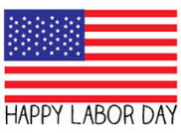 9/5Day 1Solve Absolute Value EquationsWorksheet9/6Day 2Solve Absolute Value EquationsWorksheet9/7Map Testing9/8Map Testing9/11 (LS)Day 3Solve Absolute Value EquationsWorksheet*Pep Rally*9/12Day 4*Mini Quiz (Abs. Value)*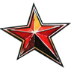 9/13Day 5Solving/Graphing Inequalities(with interval notation)Worksheet9/14Day 6Solving Compound Inequalities Worksheet9/15Day 7Solving Compound Inequalities Inequalities Review*Pep Rally*9/18 (LS)Day 8*Mini Quiz (Inequalities)*Application of Inequalities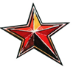 Worksheet (front)9/19Day 9Applications ReviewWorksheet (back)9/20Day 10ReviewUnit 2 Study Guide9/21Day 11Test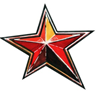 9/22